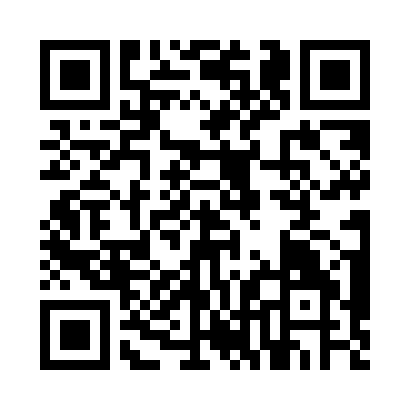 Prayer times for Auldearn, Highland, UKMon 1 Jul 2024 - Wed 31 Jul 2024High Latitude Method: Angle Based RulePrayer Calculation Method: Islamic Society of North AmericaAsar Calculation Method: HanafiPrayer times provided by https://www.salahtimes.comDateDayFajrSunriseDhuhrAsrMaghribIsha1Mon2:504:221:197:1110:1711:482Tue2:514:231:197:1110:1611:483Wed2:524:241:207:1010:1511:474Thu2:524:251:207:1010:1411:475Fri2:534:261:207:1010:1411:476Sat2:534:271:207:0910:1311:467Sun2:544:281:207:0910:1211:468Mon2:554:301:207:0910:1111:459Tue2:564:311:217:0810:1011:4510Wed2:564:321:217:0810:0811:4411Thu2:574:341:217:0710:0711:4412Fri2:584:351:217:0710:0611:4313Sat2:594:371:217:0610:0511:4314Sun3:004:381:217:0510:0311:4215Mon3:014:401:217:0510:0211:4116Tue3:014:421:217:0410:0011:4117Wed3:024:431:227:039:5911:4018Thu3:034:451:227:039:5711:3919Fri3:044:471:227:029:5511:3820Sat3:054:491:227:019:5411:3821Sun3:064:511:227:009:5211:3722Mon3:074:521:226:599:5011:3623Tue3:084:541:226:589:4811:3524Wed3:094:561:226:579:4711:3425Thu3:104:581:226:569:4511:3326Fri3:115:001:226:559:4311:3227Sat3:125:021:226:549:4111:3128Sun3:135:041:226:539:3911:3029Mon3:145:061:226:529:3711:2930Tue3:155:081:226:509:3411:2831Wed3:165:101:226:499:3211:27